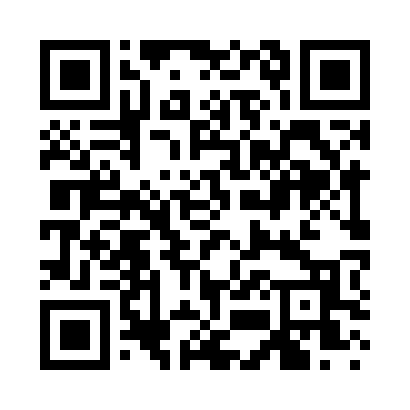 Prayer times for Boylston Center, Massachusetts, USAMon 1 Jul 2024 - Wed 31 Jul 2024High Latitude Method: Angle Based RulePrayer Calculation Method: Islamic Society of North AmericaAsar Calculation Method: ShafiPrayer times provided by https://www.salahtimes.comDateDayFajrSunriseDhuhrAsrMaghribIsha1Mon3:305:1412:514:548:2710:122Tue3:315:1512:514:548:2710:113Wed3:325:1512:514:548:2710:114Thu3:325:1612:524:558:2710:105Fri3:335:1712:524:558:2710:106Sat3:345:1712:524:558:2610:097Sun3:355:1812:524:558:2610:088Mon3:365:1912:524:558:2510:089Tue3:375:1912:524:558:2510:0710Wed3:385:2012:524:558:2410:0611Thu3:395:2112:534:558:2410:0512Fri3:415:2212:534:558:2310:0413Sat3:425:2212:534:558:2310:0314Sun3:435:2312:534:558:2210:0215Mon3:445:2412:534:548:2210:0116Tue3:455:2512:534:548:2110:0017Wed3:475:2612:534:548:209:5918Thu3:485:2712:534:548:199:5819Fri3:495:2812:534:548:199:5720Sat3:515:2812:534:548:189:5521Sun3:525:2912:534:548:179:5422Mon3:535:3012:534:538:169:5323Tue3:555:3112:534:538:159:5124Wed3:565:3212:534:538:149:5025Thu3:585:3312:534:538:139:4926Fri3:595:3412:534:528:129:4727Sat4:005:3512:534:528:119:4628Sun4:025:3612:534:528:109:4429Mon4:035:3712:534:518:099:4330Tue4:055:3812:534:518:089:4131Wed4:065:3912:534:518:079:40